DAC DECEMBRA 2023 nodarbību grafiks Zināšanai  DECEMBRIS – VILKU MĒNESISAdventes laiks:1.advente – 3.decembris;2.advente – 10.decembris;3.advente – 17.decembris;4.advente – 24.decembris.13. decembris – Lūcijas diena (no latīņu valodas lux – gaisma) – drīz saules gaisma sāks atgriezties 22. decembris plkst. 5:28 – Ziemas saulgrieži (astronomiskās ziemas sākums)24. decembris – Ziemassvētku vakars25. un 26.decembris – Ziemassvētki31. decembris – Vecgada diena;Rīta aplis900 – 930Rīta aplis900 – 930KUSTĪBA930 - 10001.nodarbība1010 - 11001.nodarbība1010 - 11002.nodarbība1110 - 12003.nodarbība1210 - 1300Pusdienas1300 - 1400Pēcpusdiena1400 - 1500Piektdiena 01.12.2023.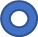 SportsVideoVideoVideoVideoPirmdiena 04.12.2023.SportsRokdarbiRokdarbiRokdarbiRokdarbiBiljardsOtrdiena 05.12.2023.SportsRakstīšanaRakstīšanaRakstīšanaLasīšanaAttīstošās galda spēlesTrešdiena 06.12.2023.SportsMākslas diena kopā ar DaiguMākslas diena kopā ar DaiguMākslas diena kopā ar DaiguMākslas diena kopā ar DaiguZīmēšanaCeturtdiena 07.12.2023.SportsMatemātikaMatemātikaMatemātikaMatemātikaBumbu spēlesPiektdiena 08.12.2023.SportsSportsVideoVideoVideoVideoPirmdiena 11.12.2023.SportsMājturībaPraktikumsMājturībaPraktikumsMājturībaPraktikumsMājturībaPraktikumsBiljardsOtrdiena 12.12.2023.SportsNodarbība kopā ar Anitu no MellenēmNodarbība kopā ar Anitu no MellenēmNodarbība kopā ar Anitu no MellenēmNodarbība kopā ar Anitu no MellenēmAttīstošās galda spēlesTrešdiena 13.12.2023.SportsMākslas diena kopā ar DaiguMākslas diena kopā ar DaiguMākslas diena kopā ar DaiguMākslas diena kopā ar DaiguZīmēšanaCeturtdiena 14.12.2023.SportsGalda spēlesGalda spēlesBibliotēkaBibliotēkaBumbu spēlesPiektdiena 15.12.2023.BRĪVDIENABRĪVDIENABRĪVDIENABRĪVDIENABRĪVDIENABRĪVDIENABRĪVDIENABRĪVDIENABRĪVDIENAPirmdiena 18.12.2023.SportsRokdarbiRokdarbiRokdarbiRokdarbiBiljardsOtrdiena 19.12.2023.SportsRakstīšanaRakstīšanaRakstīšanaRakstīšanaAttīstošās galda spēlesTrešdiena 20.12.2023.SportsSportsMājturība – PIPARKŪKU CEPŠANA Mājturība – PIPARKŪKU CEPŠANA Mājturība – PIPARKŪKU CEPŠANA ZīmēšanaCeturtdiena 21.12.2023.SportsSportsMatemātikaMatemātikaMatemātikaBumbu spēlesPiektdiena 22.12.2023.Ziemassvētku koncerts un eglīteZiemassvētku koncerts un eglīteZiemassvētku koncerts un eglīteZiemassvētku koncerts un eglīteZiemassvētku koncerts un eglītePirmdiena 25.12.2023.                                                                    1.Ziemassvētki   BRĪVDIENA                                                                    1.Ziemassvētki   BRĪVDIENA                                                                    1.Ziemassvētki   BRĪVDIENA                                                                    1.Ziemassvētki   BRĪVDIENA                                                                    1.Ziemassvētki   BRĪVDIENA                                                                    1.Ziemassvētki   BRĪVDIENA                                                                    1.Ziemassvētki   BRĪVDIENA                                                                    1.Ziemassvētki   BRĪVDIENA                                                                    1.Ziemassvētki   BRĪVDIENAOtrdiena 26.12.2023.2.Ziemassvētki    BRĪVDIENA2.Ziemassvētki    BRĪVDIENA2.Ziemassvētki    BRĪVDIENA2.Ziemassvētki    BRĪVDIENA2.Ziemassvētki    BRĪVDIENA2.Ziemassvētki    BRĪVDIENA2.Ziemassvētki    BRĪVDIENA2.Ziemassvētki    BRĪVDIENA2.Ziemassvētki    BRĪVDIENATrešdiena 27.12.2023.SportsMākslas diena kopā ar DaiguMākslas diena kopā ar DaiguMākslas diena kopā ar DaiguMākslas diena kopā ar DaiguBiljardsCeturtdiena 28.12.2023.SportsMatemātikaMatemātikaMatemātikaMatemātikaBumbu spēlesPiektdiena 29.12.2023.SportsVideoVideoVideoVideo